How to Copy a JournalSearch for existing journalGo to Lines tabUnder *Process – Select Copy Journal Click ProcessJournal Entry Copy page will populate Change Journal ID “NEXT” to same as the existing journal being copied*If this is a Reversal journal, then “Reverse Signs” box can be checkedClick OkA copy of original journal will be created. Be sure to review all information for accuracy & upload backup before submitting to workflow.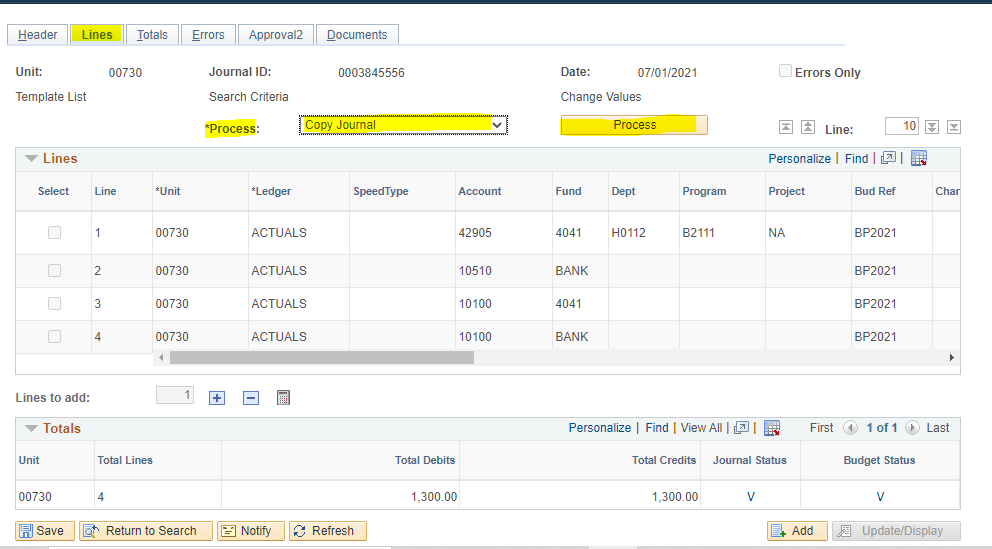 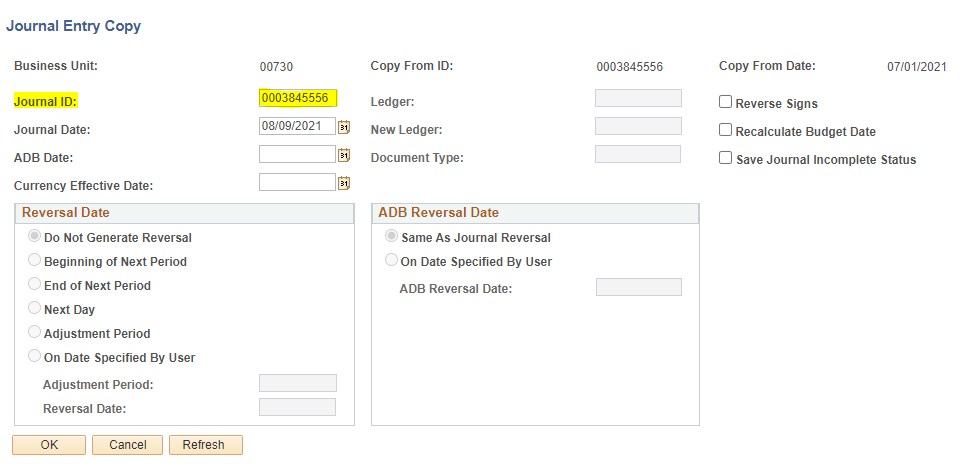 